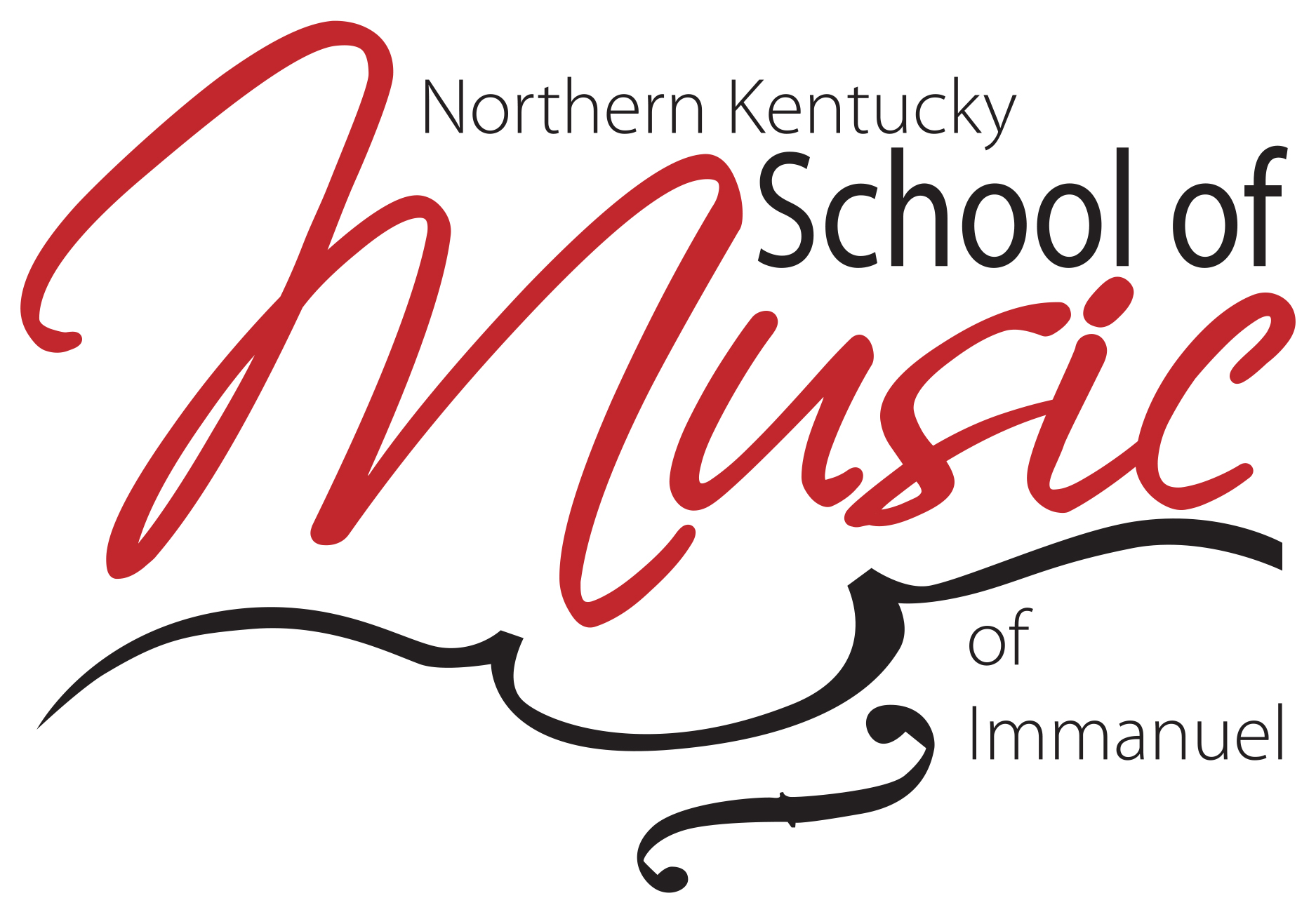 EMERGENCY CONTACT FORMPlease print all information Student Name ________________________________________________________________________________School ______________________________________	Instrument: __________________________________Ensemble (circle one)        MOZART          BEETHOVEN T-Shirt Size (circle one) 	YS     YM      YL      AS      AM      ALGrade _________________	Email__________________________________________________________EMERGENCY CONTACT #1Name _________________________________________________________________________________________Phone _________________________________________________________________________________________EMERGENCY CONTACT #2Name _________________________________________________________________________________________Phone _________________________________________________________________________________________OTHER INFORMATION (medical, allergies, study habits, etc.)_____________________________________________________________________________________________________________________________________________________________________________________________________________________________________________________________________________________________________________________________________________________________________________________________________________________________________________________________________________________________________